Lampiran 1. Bagan Alir Pembuatan ekstrak etanol daun sirih 						   dimasukkan dalam wadah maserasi						   ditambahkan etanol 96% (3000ml)						   disimpan selama 5 hari, sambil 							   sesekali diaduk     Filtrat I														    Ditambahkan sisa 									  etanol 96% (1000ml)								    Didiamkan 2 hari 									    dan saringLampiran 2. Bagan Alir Karakterisasi SimplisiaPenetapan Kadar Air (Destilasi Azeotrop)Penjenuhan Toluen 					    Ditambahkan 2 ml aquades   Sampel 		Lanjut destilasi selama 5 			menit                                                                                 Biarkan tabung mendingin pada                                                         suhu kamarLampiran 2. (Lanjutan) Penetapan Kadar Sari Larut Dalam Air				Diaduk sesekali 						      Disaring Lampiran 2. (Lanjutan)Penetapan Kadar Sari Larut Dalam Etanol							Diaduk sesekali							Disaring Penetapan Kadar Abu Total 							Didinginkan 							Ditimbang Lampiran 2. (Lanjutan)Penetapan Kadar Abu Yang Tidak Larut Asam 							Saring Lampiran 3. Bagan Alir Skrining Fitokimia Uji Golongan Senyawa Alkaloid							Ditambahkan 1 ml HCl 2N							Ditambahkan 9 ml Aquades							Dipanaskan selama 2 menit							Disaring Lampiran 3. (Lanjutan)Uji Golongan Senyawa Steroid /Triterpenoid 							Disaring Lampiran 3. (Lanjutan)Uji Golongan Senyawa Glikosida						      Disari dengan 30 ml etanol 							      96% : aquades (7:3)						      Ditambahkan 10 ml HCl 2N						      Direfluk selama 2 jam 						      Didiamkan selama 5 menitLampiran 3. (Lanjutan)Larutan sisa digunakan untuk percobaan berikut :							Diuapkan Lampiran 3. (Lanjutan)  Uji Golongan Senyawa Tanin 						       Ditambahkan 10 ml aquades						       Disaring Lampiran 3. (Lanjutan)  Uji Golongan Senyawa Flavonoid						       Ditambahkan 100 ml air panas						       Dididihkan 5 menit 						       Disaring dalam keadaan panas						       Dikocok dan biarkan memisahLampiran 3. (Lanjutan)  Uji Golongan Senyawa Saponin 			DidinginkanLampiran 3. (Lanjutan)  Uji Golongan Senyawa Antrakuinon						Dipanaskan lalu didinginkanLampiran 4. Bagan Alir Penetapan Kadar Golongan Senyawa Tanin Dengan Spektrofotometer Sinar TampakPembuatan Larutan Baku Penetapan Panjang Gelombang Serapan Maksimum						Dimasukkan kedalam labu ukur 10mlLampiran 4. (Lanjutan)  Pembuatan Kurva Kalibrasi Penentuan Operating Time (OT) Lampiran 4. (Lanjutan)  Penetapan Kadar Golongan Senyawa Tanin Dalam Simplisia Ekstrak Etanol Daun Sirih HijauLampiran 4. (Lanjutan)  Penetapan Kadar Golongan Senyawa Tanin Dalam Infusa Daun Sirih Hijau SegarLampiran 4. (Lanjutan)  Penetapan Kadar Golongan Senyawa Tanin Dalam Infusa Simplisia Daun Sirih HijauLampiran 5. Kurva Serapan Baku Asam Tanat (C= 10μg/ml)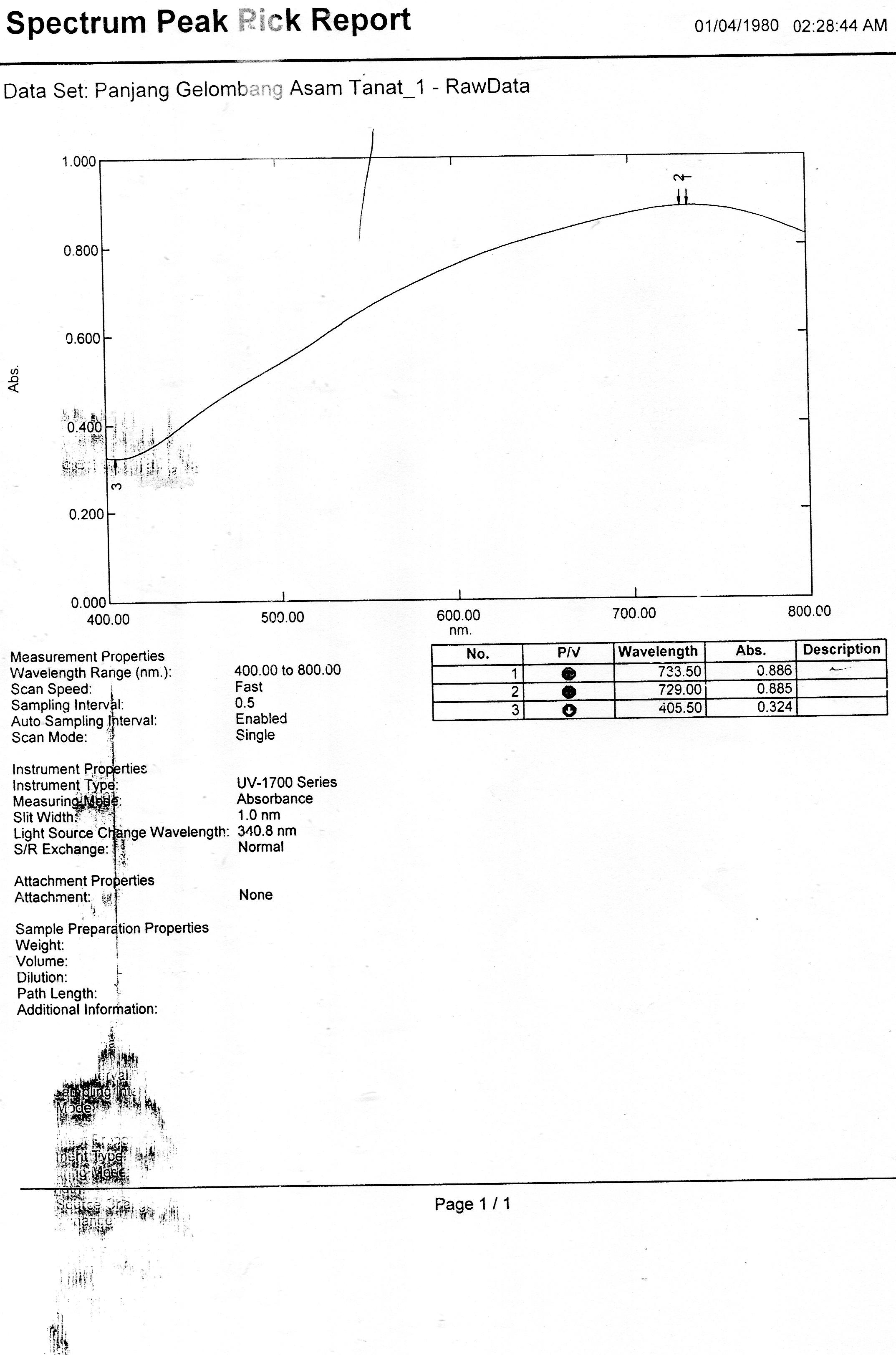 Lampiran 6.  Kurva Operating Time 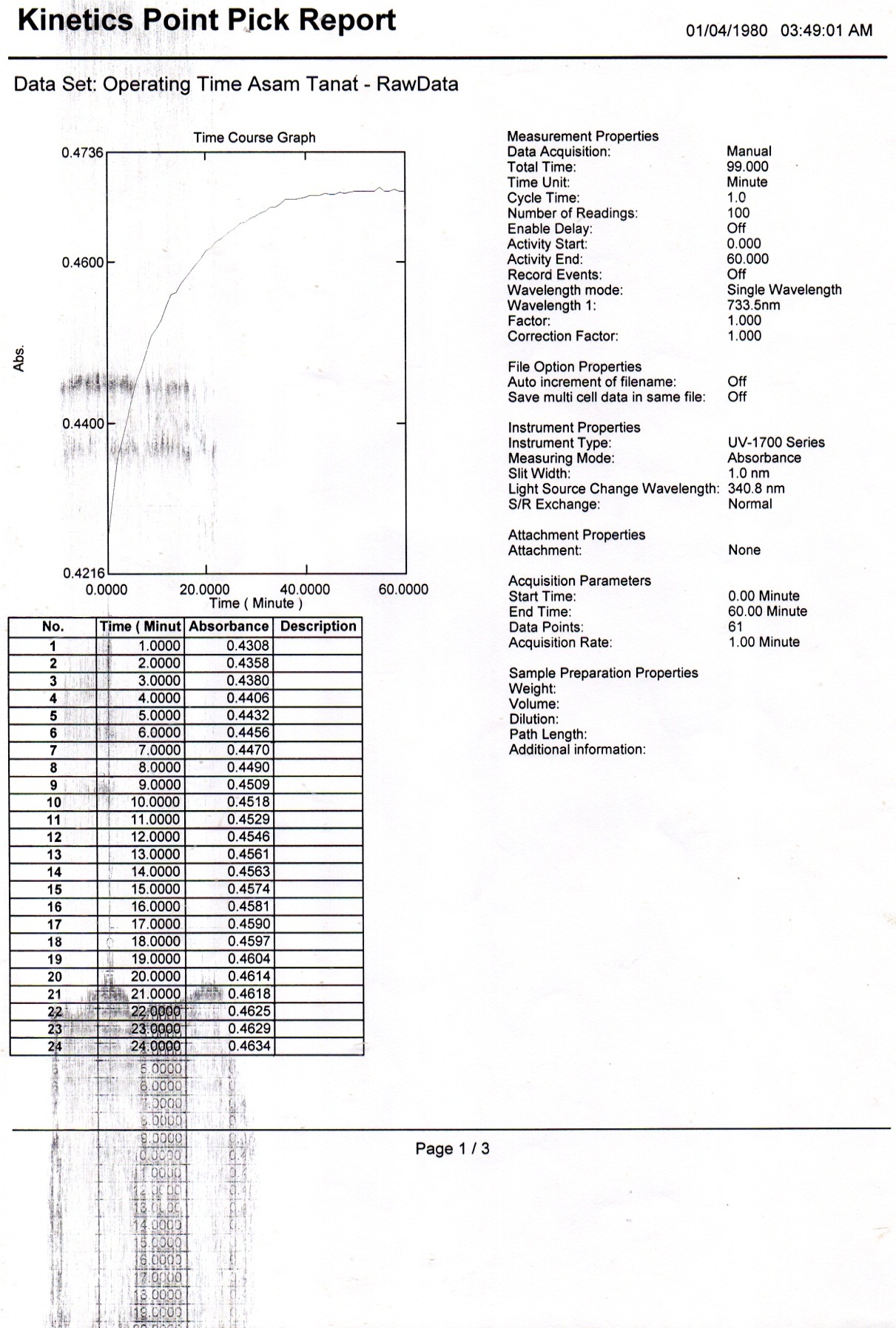 Lampiran 6. (Lanjutan)  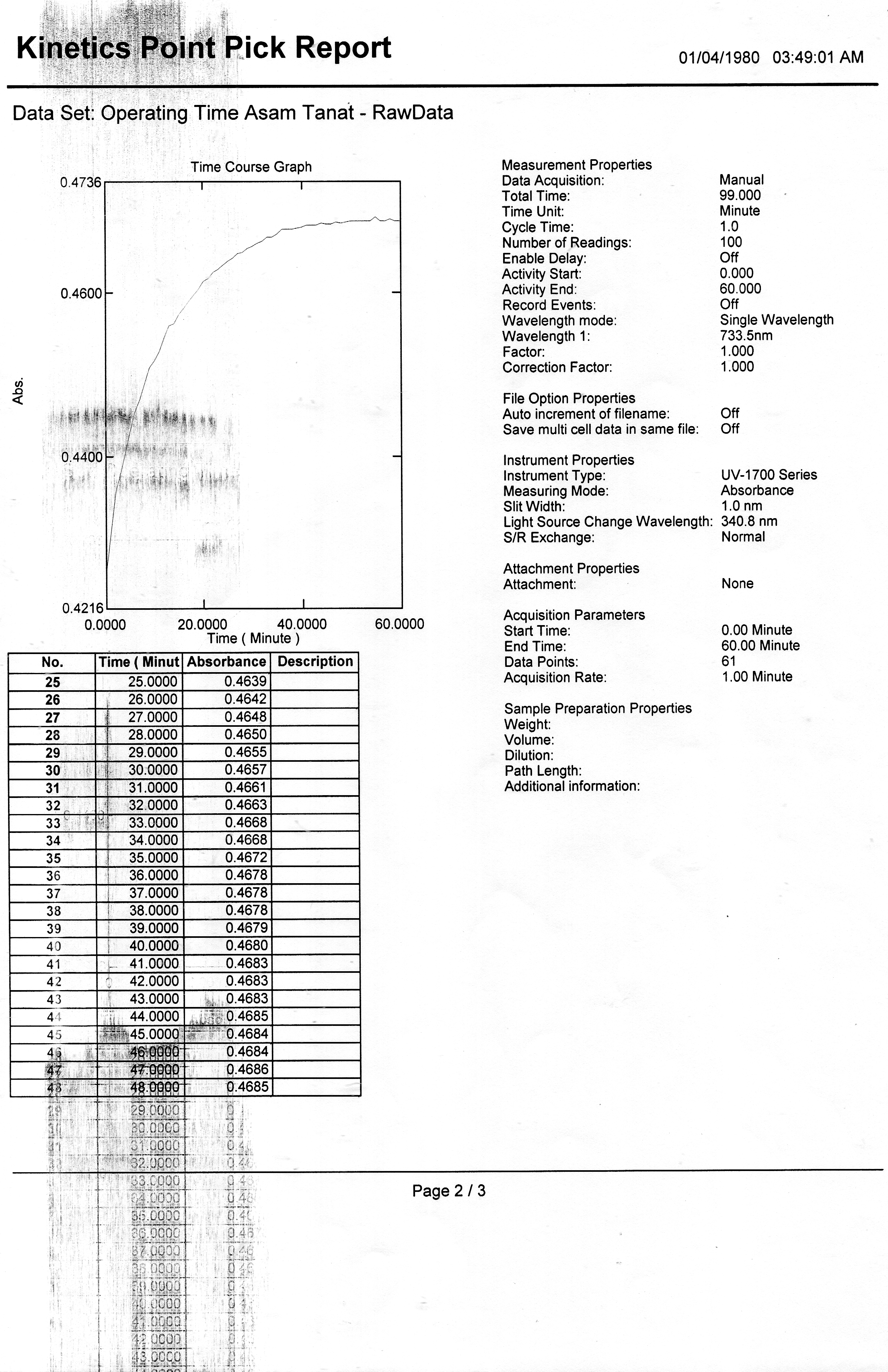 Lampiran 6. (Lanjutan)  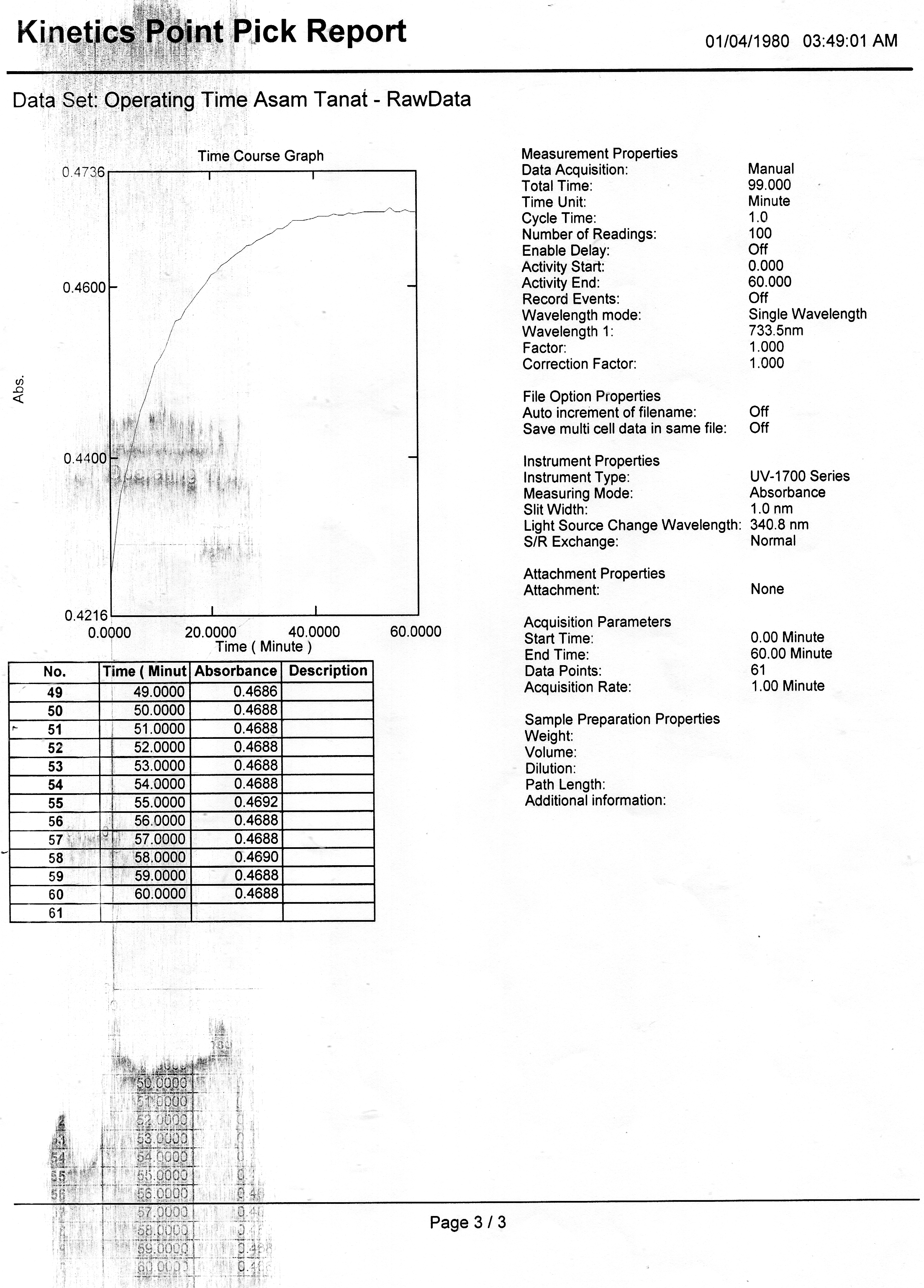 Lampiran 7. Kurva Kalibrasi Asam Tanat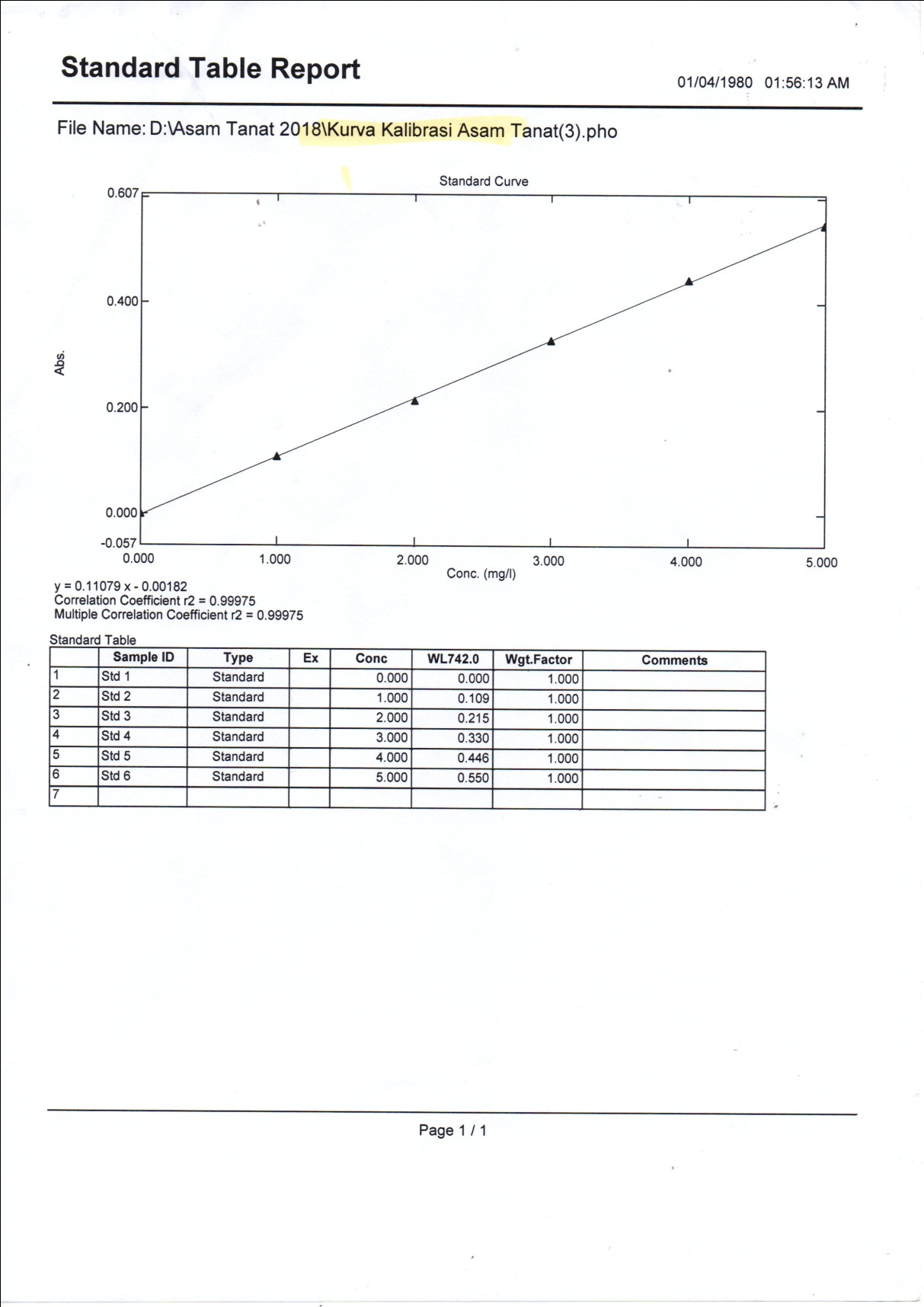 Lampiran 8. Perhitungan Karakterisasi SimplisiaPerhitungan Kadar AirV1	= 0,3 ml V2	= 0,3 mlV3	= 0,4 mlRumus : V1	= 		= 6%V2	=   		= 6%V3	=  		= 8%Kadar rata-rata 	=  			=   			= 6,6 %Hasil memenuhi persayaratan pada Materia Medika Indonesia Edisi IV yaitu kurang dari 10 %Perhitungan Kadar Abu Total Cawan kosong1	= 57,675 g		Cawan berisi1	= 57,806 gCawan kosong2	= 60,649 g		Cawan berisi2	= 60,841 gCawan kosong3	= 59,232 g		Cawan berisi3	= 59,424 gRumus = x 100%Cawan1	 =  x 100  = 6,55%Lampiran 8. (Lanjutan) Cawan2   	=  x 100		= 9,6%Cawan3	=    x 100		= 9,6%Kadar rata-rata 	= 		         	=  			= 8,583%Hasil memenuhi persyaratan Materia Medika Indonesia Edisi IV yaitu tidak lebih dari 14%Perhitungan Kadar Abu Tidak Larut AsamCawan kosong1	= 57,675 g		Cawan berisi1	= 57,745gCawan kosong2	= 60,649 g		Cawan berisi2	= 60,766 gCawan kosong3	= 59,232 g		Cawan berisi3	= 59,380 gRumus = x 100%Cawan1	 =  x 100		 = 3,5%Cawan2   	=  x 100		= 5,85%Cawan3	=    x 100 = 7,4%Lampiran 8. (Lanjutan) Kadar rata-rata 	= 		         	=  			= 5,58%Hasil memenuhi persyaratan Materia Medika Indonesia Edisi IV yaitu tidak lebih dari 7%Perhitungan Kadar Sari Larut Dalam Air Cawan kosong1	= 51,069 g		Cawan berisi1	= 51,272 gCawan kosong2	= 43,487 g		Cawan berisi2	= 43,669 gCawan kosong3	= 64,201 g		Cawan berisi3	= 64,372 gRumus = x 100%Cawan1	 =  x 100		 = 20,7%Cawan2   	=  x 100		= 18,2%Cawan3	=    x 100		= 17,1%Kadar rata-rata 	= 		         	=  			= 18,6%Lampiran 8. (Lanjutan) Hasil memenuhi persyaratan Materia Medika Indonesia Edisi IV yaitu tidak kurang dari 14%Perhitungan Kadar Sari Larut Dalam EtanolCawan kosong1	= 43,519 g		Cawan berisi1	= 43,685 gCawan kosong2	= 51,097 g		Cawan berisi2	= 51,121 gCawan kosong3	= 58,290 g		Cawan berisi3	= 58,411 gRumus = x 100%Cawan1	 =  x 100		 = 6,55%Cawan2   	=  x 100		= 9,6%Cawan3	=    x 100		= 9,6%Kadar rata-rata 	= 		         	=  			= 8,583%Hasil memenuhi persyaratan Materia Medika Indonesia Edisi IV yaitu tidak lebih dari 14%Lampiran 9. Perhitungan Persamaan Regresia 	=   	= = 	=  	= 0,11074 b 	= Ῡ - a ẍ	= 0,275 – (0,11074) (2,5)	= 0,275 – 0,27685	= - 0,00185Maka persamaan regresinya adalah Y= ax - b					         Y = 0,11074X – 0,00185Lampiran 10. Perhitungan Koefisien Korelasi r	= r 	= r 	= r 	= r	= r	= 0,99975Lampiran 11. Perhitungan Kadar Golongan Senyawa Tanin Dengan Menggunakan TTabel.1. 	Perhitungan Kadar Senyawa Golongan Tanin Dalam Ekstrak Etanol Daun Sirih HijauSampel yang dipipet	= 0,5 mlSerapan (A) 		= 0,422Persamaan Regresi	= Y = 0,11079x – 0,00182Konsentrasi 		= 0,422 = 0,11079x – 0,00182				          x =  						  = 3,8254 μg/mlFaktor pengenceran =   = 50 xKadar Tanin 			K = 	= 	= 	= 191270 μg/g	= 191,27 mg/gSampel yang dipipet	= 0,5 mlSerapan (A) 		= 0,423Persamaan Regresi	= Y = 0,11079x – 0,00182Konsentrasi 		= 0,423 = 0,11079x – 0,00182Lampiran 11. (Lanjutan)  					x=      = 3,8344 μg/mlFaktor pengenceran =   = 50 xKadar Tanin 			K = 	= 	= 	= 191720 μg/g	= 191,720 mg/gSampel yang dipipet	= 0,5 mlSerapan (A) 		= 0,422Persamaan Regresi	= Y= 0,11079x – 0,00182Konsentrasi 		= 0,422 = 0,11079x – 0,00182x=  					 	   = 3,8254 μg/mlFaktor pengenceran =   = 50 xKadar Tanin 			K = 	= Lampiran 11. (Lanjutan)  	= 	= 191270 μg/g	= 191,27 mg/gSampel yang dipipet	= 0,5 mlSerapan (A) 		= 0,426Persamaan Regresi	= Y = 0,11079x – 0,00182Konsentrasi 		= 0,426 = 0,11079x – 0,00182					x=  						  = 3,8615 μg/mlFaktor pengenceran =   = 50 xKadar Tanin 			K = 	= 	= 	= 193075 μg/g	= 193,075 mg/gSampel yang dipipet	= 0,5 mlSerapan (A) 		= 0,427Persamaan Regresi	= Y = 0,11079x – 0,00182Konsentrasi 		= 0,427 = 0,11079x – 0,00182Lampiran 11. (Lanjutan)  					x=  						  = 3,8705 μg/mlFaktor pengenceran =   = 50 xKadar Tanin 			K = 	= 	= 	= 193525 μg/g	= 193,525 mg/gSampel yang dipipet	= 0,5 mlSerapan (A) 		= 0,422Persamaan Regresi	= Y = 0,11079x – 0,00182Konsentrasi 		= 0,422 = 0,11079x – 0,00182					x=  						  = 3,8254 μg/mlFaktor pengenceran =   = 50 xKadar Tanin 			K = 	= Lampiran 11. (Lanjutan)  	= 	= 191270 μg/g	= 191,27 mg/gLampiran 11. (Lanjutan)  Analisis Data Statistik Untuk Menentukan Jumlah Senyawa Golongan Tanin Sebenarnya Dalam Ekstrak Etanol Daun Sirih HijauRumus SD (Standar Devisiasi)Sd = Sd = Sd = Sd = Sd = 1,0154Interval kepercayaan 99% dengan nilai α= 0,01 maka, ttabel =  , dk= n -1,  ttabel =  dan  dk= 6 -1 = 5. Diperoleh nilai tabel ttabel = ± 4,0321, data diterima jika thitung < ttabel.Lampiran 11. (Lanjutan)  Rumus thitung :thitung = thitung 1 = 	= 	= 	= -1,8118thitung 2 = 	= 	= 	= -0,7261thitung 3 = 	= 	= 	= -1,8118thitung 4 = 	= 	=   = 2,5428Lampiran 11. (Lanjutan)  thitung 5 = 	= 	= 	= 3,6284thitung 6 = 	= 	= 	= -1,8118Semua data dapat diterima, maka :Kadar  Jumlah Senyawa Golongan Tanin Dalam Ekstrak Etanol Daun Sirih Hijau ẍ ± t (α/2) dk x Sd/192,021 ± 4,0321 x 1,0154 192,021 ± 4,0321 x 0,4145192,021 ± 1,6713 mg/gLampiran 11. (Lanjutan)  2. 	Perhitungan Kadar Senyawa Golongan Tanin Dalam Infusa Daun Sirih Hijau Segar Sampel yang dipipet	= 0,1 mlSerapan (A) 		= 0,495Persamaan Regresi	= Y = 0,11079x – 0,00182Konsentrasi 		= 0,495 = 0,11079x – 0,00182					x=  						  = 4,4843 μg/mlFaktor pengenceran =   = 100 xKadar Tanin 			K = 	= 	= 	= 2242,15 μg/g	= 2,2421 mg/gSampel yang dipipet	= 0,1 mlSerapan (A) 		= 0,494Persamaan Regresi	= Y = 0,11079x – 0,00182Konsentrasi 		= 0,494 = 0,11079x – 0,00182					x=     = 4,4753 μg/mlLampiran 11. (Lanjutan)  Faktor pengenceran =   = 100 xKadar Tanin 			K = 	= 	= 	= 2237,65 μg/g	= 2,2376 mg/gSampel yang dipipet	= 0,1 mlSerapan (A) 		= 0,498Persamaan Regresi	= Y= 0,11079x – 0,00182Konsentrasi 		= 0,498 = 0,11079x – 0,00182x=  					 	   = 4,5114 μg/mlFaktor pengenceran =   = 100 xKadar Tanin 			K = 	= 	= 	= 2255,7 μg/g = 2,2557 mg/gLampiran 11. (Lanjutan)  Sampel yang dipipet	= 0,1 mlSerapan (A) 		= 0,496Persamaan Regresi	= Y = 0,11079x – 0,00182Konsentrasi 		= 0,496 = 0,11079x – 0,00182					x=  						  = 4,4933 μg/mlFaktor pengenceran =   = 100 xKadar Tanin 			K = 	= 	= 	= 2246,65 μg/g	= 2,2466 mg/gSampel yang dipipet	= 0,1 mlSerapan (A) 		= 0,497Persamaan Regresi	= Y = 0,11079x – 0,00182Konsentrasi 		= 0,497 = 0,11079x – 0,00182					x=  						  = 4,5023 μg/mlFaktor pengenceran =   = 100 xLampiran 11. (Lanjutan)  Kadar Tanin 			K = 	= 	= 	= 2251,15 μg/g	= 2,25115 mg/gSampel yang dipipet	= 0,1 mlSerapan (A) 		= 0,497Persamaan Regresi	= Y = 0,11079x – 0,00182Konsentrasi 		= 0,497 = 0,11079x – 0,00182					x=  						  = 4,5023 μg/mlFaktor pengenceran =   = 100 xKadar Tanin 			K = 	= 	= 	= 2251,15 μg/g	= 2,25115 mg/gLampiran 11. (Lanjutan)  Analisis Data Statistik Untuk Menentukan Jumlah Senyawa Golongan Tanin Sebenarnya Dalam Infusa Daun Sirih Hijau Segar Rumus SD (Standar Devisiasi)Sd = Sd = Sd = Sd = Sd = 0,07075Interval kepercayaan 99% dengan nilai α= 0,01 maka, ttabel =  , dk= n-1, ttabel =  dan  dk= 6-1 = 5. Diperoleh nilai tabel ttabel = ± 4,0321, data diterima jika thitung < ttabel.Lampiran 11. (Lanjutan)  Rumus thitung :thitung = thitung 1 = 	= 	= 	= 5,0104 ( tidak memenuhi persyaratan)thitung 2 = 	= 	= = - 1,375thitung 3 = 	= 	= 	= - 0,7465thitung 4 = 	= 	=   = - 1,0625Lampiran 11. (Lanjutan)  thitung 5 = 	= 	= 	= - 0,9045thitung 6 5 = 	= 	= 	= - 0,9045Data 1 ditolak karena lebih besar dari ttabel, maka dilakukan uji kelima data yang diterima dengan ttabel = ± 4,6041 (α= 0,01 dan dk =4) Rumus SD (Standar Devisiasi)Sd = Lampiran 11. (Lanjutan)  Sd = Sd = Sd = Sd = 0,00673thitung 1 = 	= 	= 	= -3,6thitung 2 = 	= 	= 	= 2,433thitung 3 = 	= 	= 	= - 0,6Lampiran 11. (Lanjutan)  thitung 4 = 	= 	= 	= 0,916thitung 5 = 	= 	= 	= 0,916Data diterima, Maka :Kadar Jumlah Senyawa Golongan Tanin Dalam Infusa Daun Sirih Hijau Segarẍ ± t (α/2) dk x Sd/2,2484 ± 4,6041 x 0,00673 2,2484 ± 4,6041 x 0,00302,2484 ± 0,0138 mg/gLampiran 11. (Lanjutan)  3. 	Perhitungan Kadar Senyawa Golongan Tanin Dalam Infusa Simplisia Daun Sirih Hijau Sampel yang dipipet	= 0,1 mlSerapan (A) 		= 0,508Persamaan Regresi	= Y = 0,11079x – 0,00182Konsentrasi 		= 0,508 = 0,11079x – 0,00182					x=  						  = 4,6016 μg/mlFaktor pengenceran =   = 100 xKadar Tanin 			K = 	= 	= 	= 2300,8 μg/g	= 2,3008 mg/gSampel yang dipipet	= 0,1 mlSerapan (A) 		= 0,509Persamaan Regresi	= Y = 0,11079x – 0,00182Konsentrasi 		= 0,509 = 0,11079x – 0,00182					x=    = 4,6107 μg/mlLampiran 11. (Lanjutan) Faktor pengenceran =   = 100 xKadar Tanin 			K = 	= 	= 	= 2305,35 μg/g	= 22,3053 mg/gSampel yang dipipet	= 0,1 mlSerapan (A) 		= 0,504Persamaan Regresi	= Y= 0,11079x – 0,00182Konsentrasi 		= 0,504 = 0,11079x – 0,00182x=  					 	   = 4,5655 μg/mlFaktor pengenceran =   = 100 xKadar Tanin 			K = 	= 	= 	= 2282,75 μg/g = 2,2827 mg/gLampiran 11. (Lanjutan)  Sampel yang dipipet	= 0,1 mlSerapan (A) 		= 0,505Persamaan Regresi	= Y = 0,11079x – 0,00182Konsentrasi 		= 0,505 = 0,11079x – 0,00182					x=  						  = 4,5746 μg/mlFaktor pengenceran =   = 100 xKadar Tanin 			K = 	= 	= 	= 2287,3 μg/g	= 2,2873 mg/gSampel yang dipipet	= 0,1 mlSerapan (A) 		= 0,506Persamaan Regresi	= Y = 0,11079x – 0,00182Konsentrasi 		= 0,506 = 0,11079x – 0,00182					x=  						  = 4,5836 μg/mlFaktor pengenceran =   = 100 xLampiran 11. (Lanjutan)  Kadar Tanin 			K = 	= 	= 	= 2291,8 μg/g	= 2,2918 mg/gSampel yang dipipet	= 0,1 mlSerapan (A) 		= 0,508Persamaan Regresi	= Y = 0,11079x – 0,00182Konsentrasi 		= 0,508 = 0,11079x – 0,00182					x=  						  = 4,6016 μg/mlFaktor pengenceran =   = 100 xKadar Tanin 			K = 	= 	= 	= 2300,8 μg/g	= 2,3008 mg/gLampiran 11. (Lanjutan)  Analisis Data Statistik Untuk Menentukan Jumlah Senyawa Golongan Tanin Sebenarnya Dalam Infusa Simplisia Daun Sirih Hijau Rumus SD (Standar Devisiasi)Sd = Sd = Sd = Sd = Sd = 0,008865Interval kepercayaan 99% dengan nilai α= 0,01 maka, ttabel =  , dk= n-1, ttabel =  dan  dk= 6-1 = 5. Diperoleh nilai tabel ttabel = ± 4,0321, data diterima jika thitung < ttabel.Lampiran 11. (Lanjutan)  Rumus thitung :thitung = thitung 1 = 	= 	= 	= 1,6855thitung 2 = 	= 	= 	= 2,9289thitung 3 = 	= 	= 	= - 3,3158thitung 4 = 	= 	=   = - 2,0447Lampiran 11. (Lanjutan)  thitung = 	= 	= 	= - 0,8013thitung 6 5 = 	= 	= 	= 1,6855Semua data dapat diterima, maka :Kadar Jumlah Senyawa Golongan Tanin Dalam Infusa Simplisia Daun Sirih Hijau ẍ ± t (α/2) dk x Sd/2,2947 ± 4,0321 x 0,008865 2,2947 ± 4,0321 x 0,0036192,2947 ± 0,01459 mg/gLampiran 12. Makroskopik Daun Sirih Hijau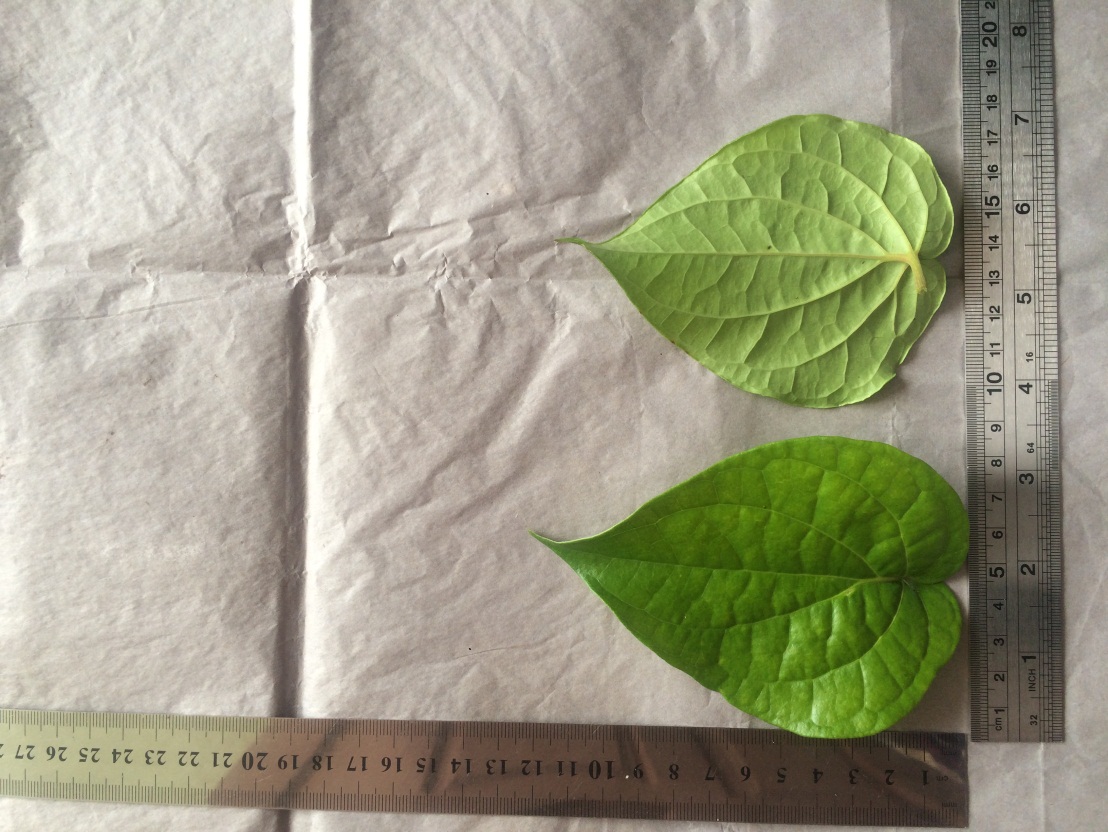 Gambar 1. Daun Sirih Hijau Segar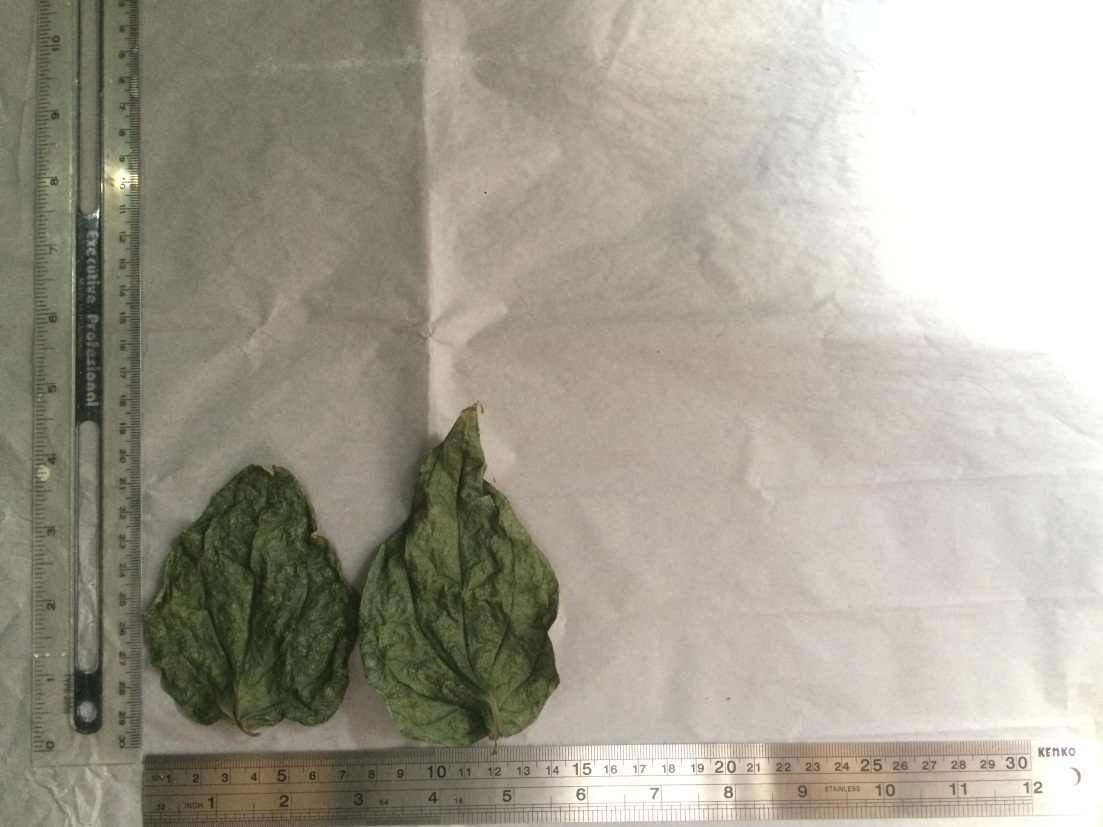 Gambar 2. Simplisia Daun Sirih Hijau Lampiran 13. Mikroskopik Daun Sirih Hijau Mikroskopik serbuk simplisia daun sirih hijau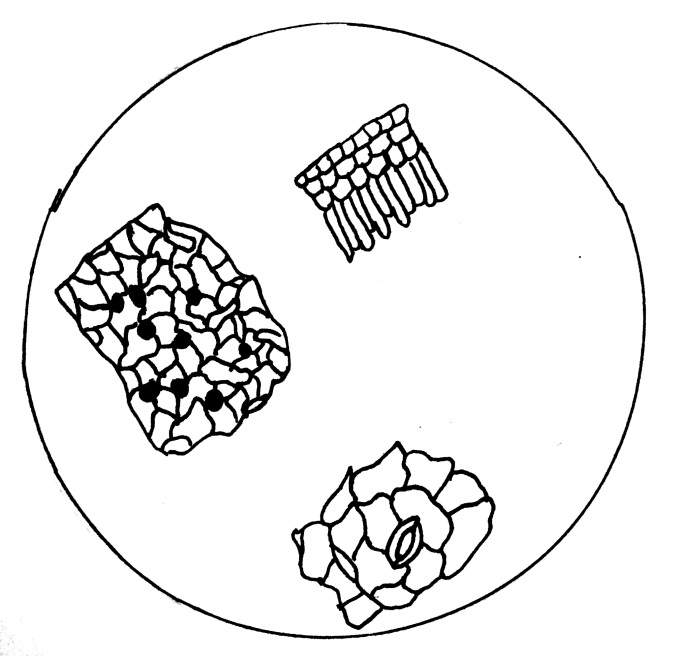 Keterangan :PalisadeSel MinyakStomata tipe anomositikLampiran 13. (Lanjutan)  Mikroskopik penampang melintang daun sirih hijau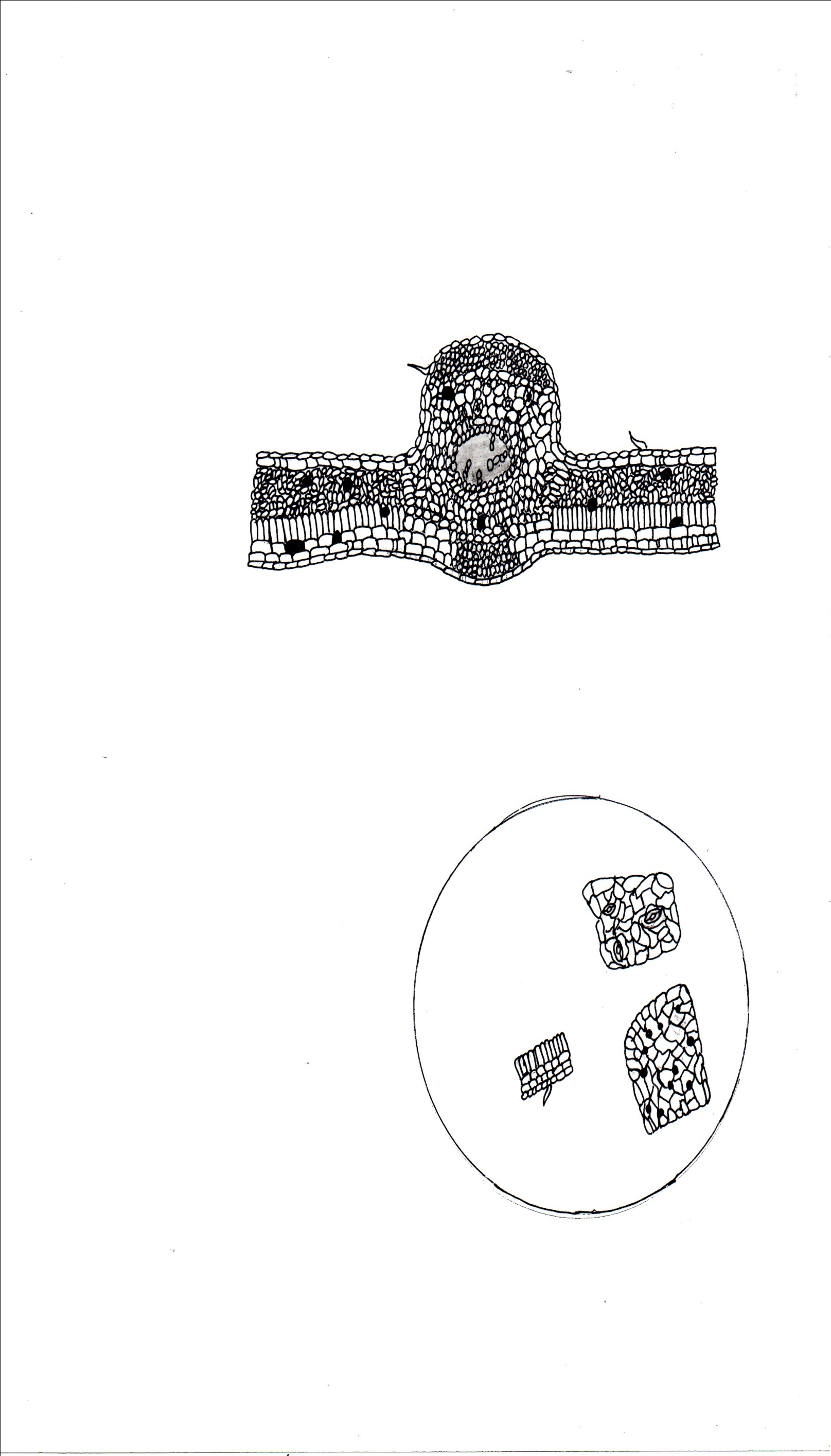 Keterangan :Kutikula Epidermis atasHipodermisSel minyakPalisadeBunga karangEpidermis bawahRambut penutupParenkim hablur berbentuk prisma Lampiran 14. Gambar Hasil Pemeriksaan Skrining Fitokimia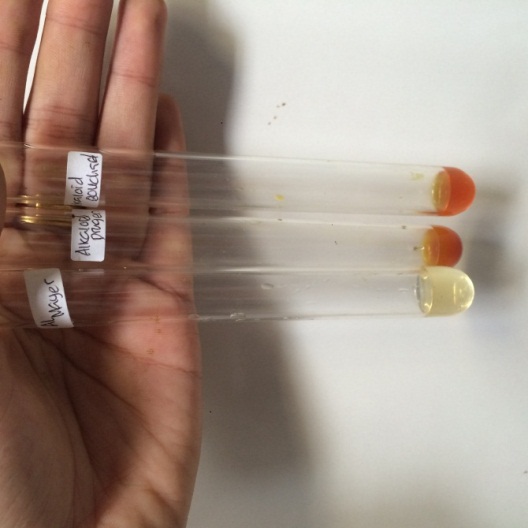 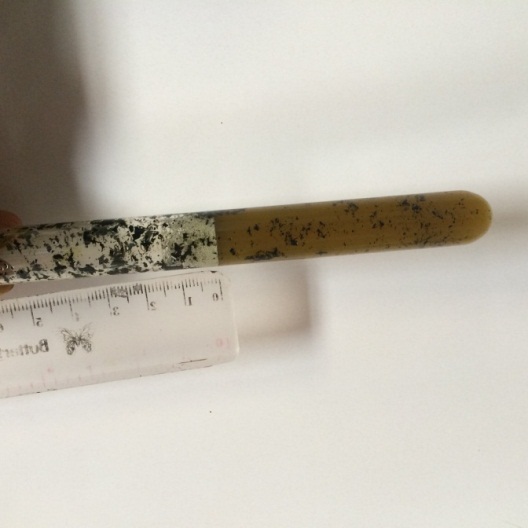     Golongan senyawa alkaloid                            Golongan senyawa saponin(+) terbentuk dua tabung yang keruh  	(+) terbentuknya busa setinggi 1,5 							cm dan stabil pada penambahan HCl 								  selama 10 menit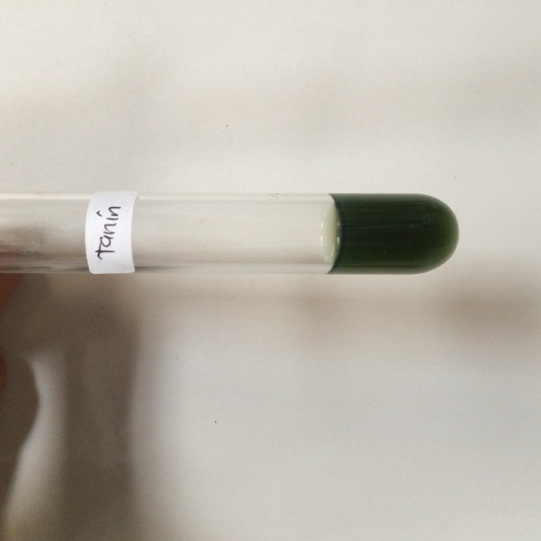 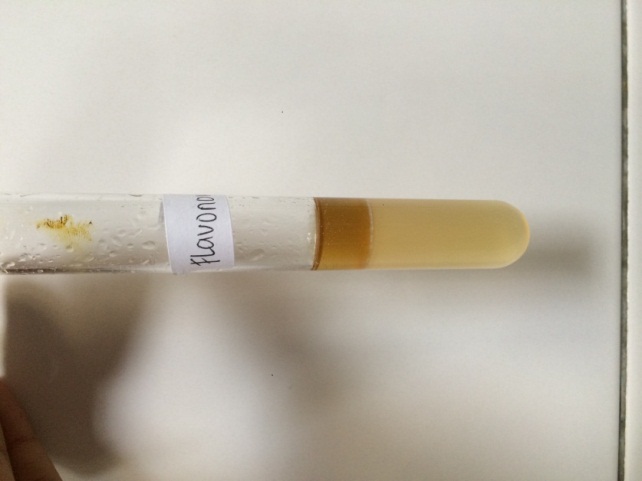   Golongan senyawa tanin 		     Golongan senyawa flavonoid(+) terbentuk larutan berwarna hijau	       (+) terbentuk warna jingga padakehitaman 				lapisan amil alkoholLampiran 14. (Lanjutan)  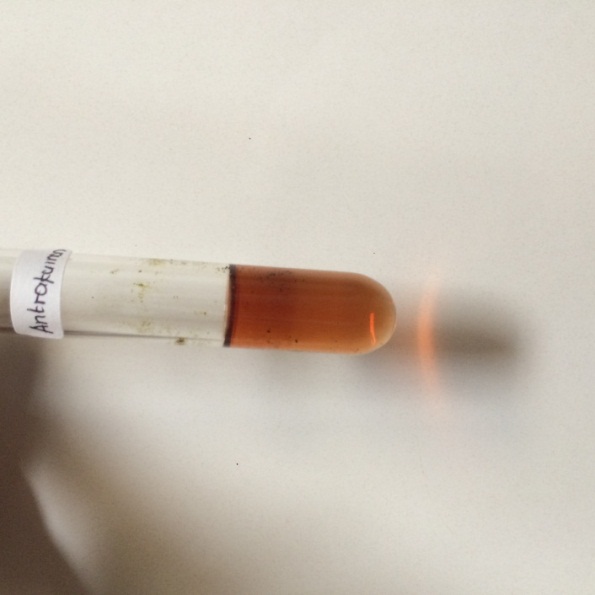 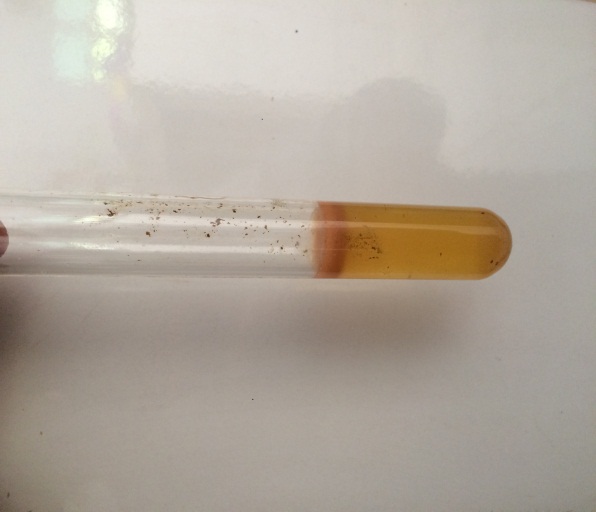 Golongan senyawa antrakuinon                             Golongan senyawa glikosida, 	 (+) terbentuk larutan berwarna merah               (+) terbentuk cincin berwarna ungu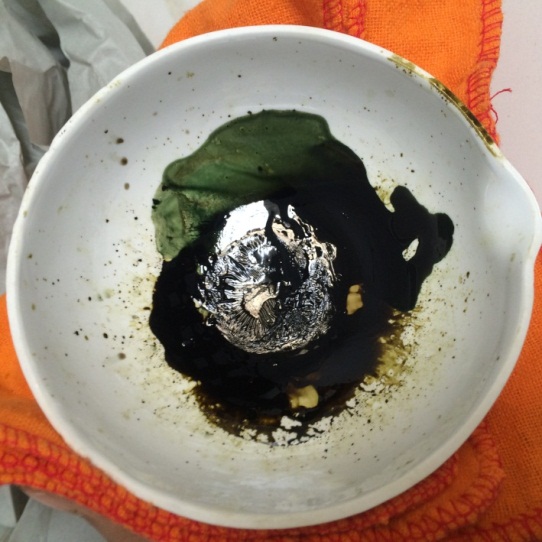 Golongan senyawa steroid /Triterpenoid, (+)terbentuk warna hijau kehitamanLampiran 15. Gambar Alat Spektrofotometer Sinar Tampak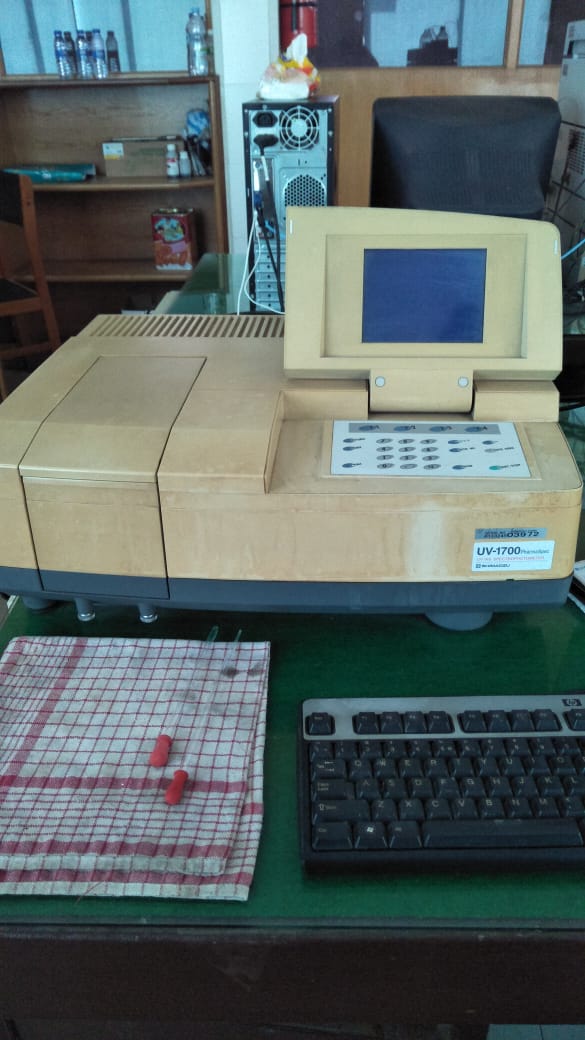 Gambar 1. Alat Spektrofotometer Visible 1700 series ShimadzuLampiran 16. Sertifikat Asam Tanat 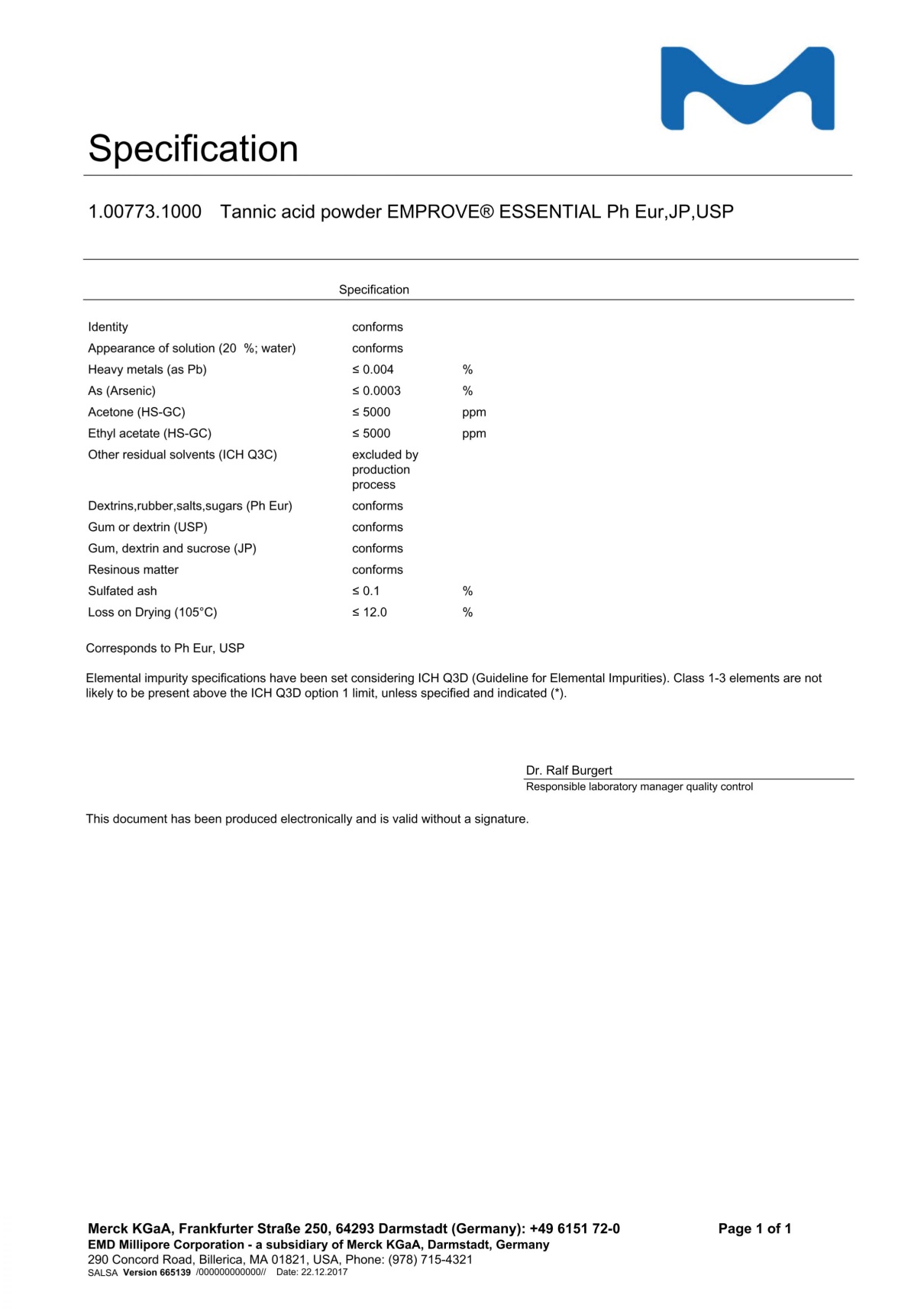 Lampiran 17. Daftar Nilai Distribusi T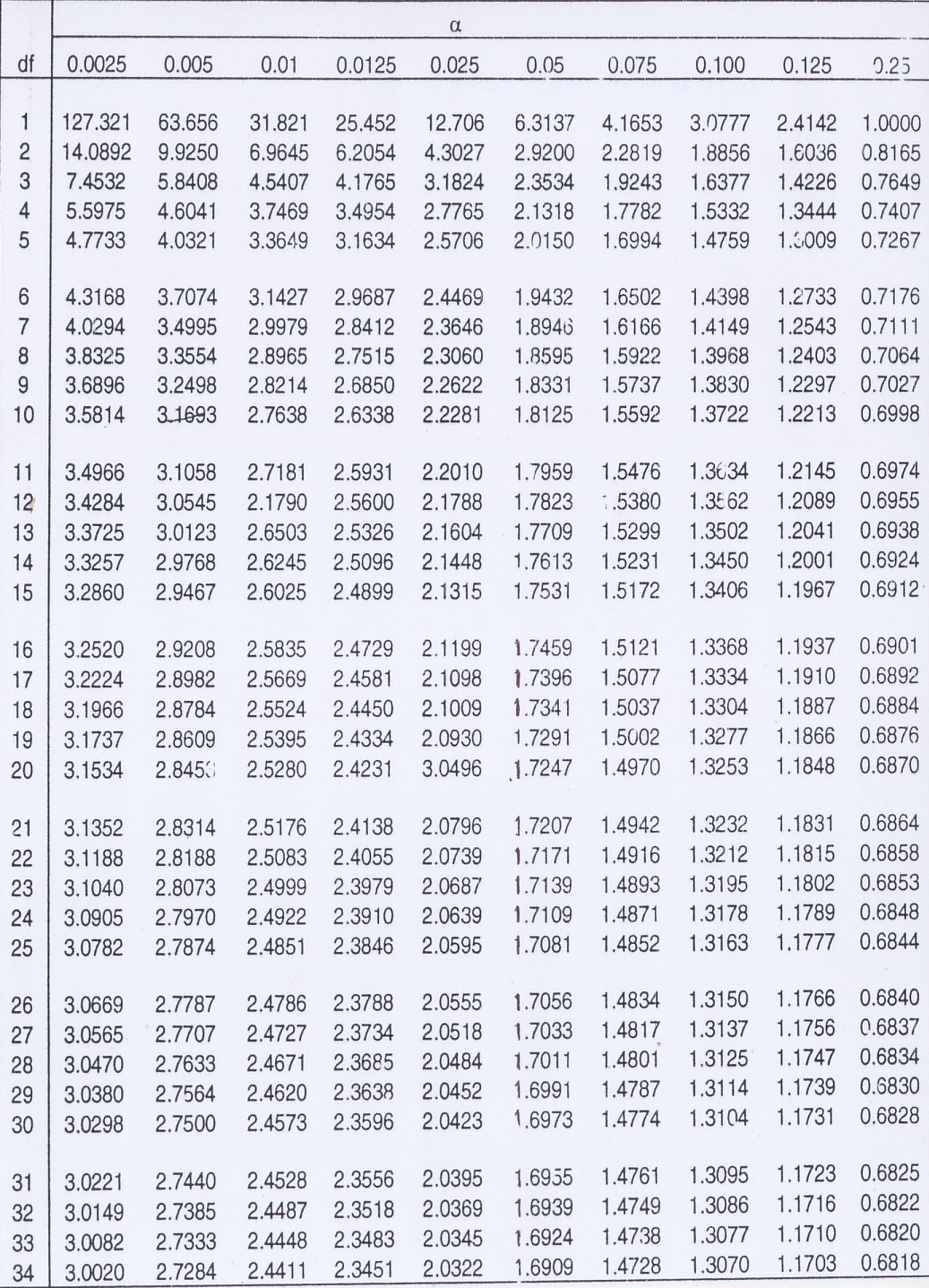 Lampiran 18. Surat Determinasi 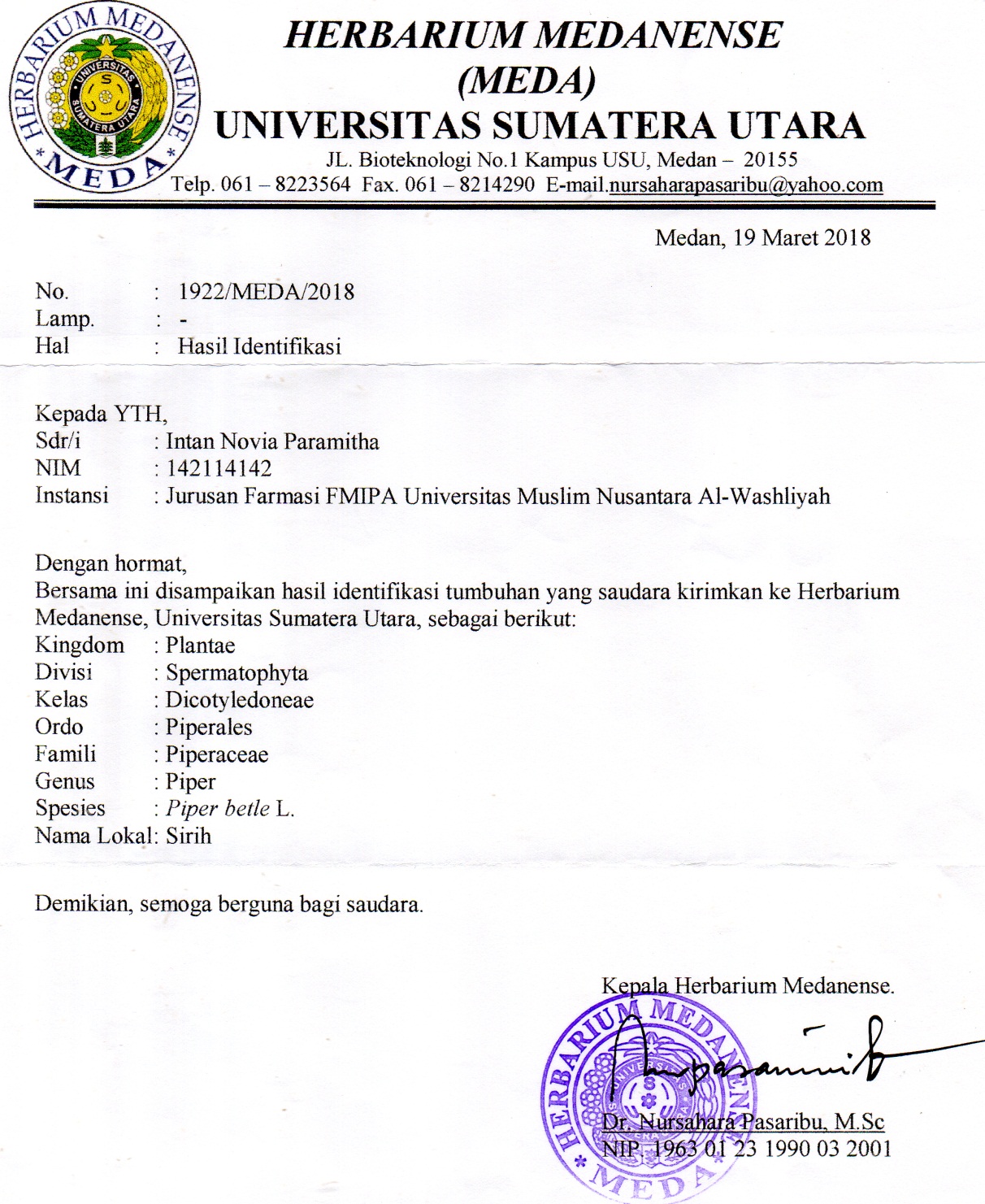 NoXYX2Y2XY100000210,10910,01180,109320,21540,04620,43430,33090,10890,99540,446160,19891,784650,550250,30252,75ƩX= 15ƩY = 1,65ƩX2= 55ƩY2=0,6683ƩXY= 6,063ẍ = 2,5Ῡ = 0,275ƩX2= 55ƩY2=0,6683ƩXY= 6,063Nox (mg/g)x - ẍ (x-ẍ)21191,27-0,7510,56402191,72-0,3010,09063191,27-0,7510,56404193,0751,0541,11095193,5251,5042,26206191,27-0,7510,5640Ʃx= 1152,13Ʃx = 0,004Ʃ = 5,1555ẍ = 192,0210,00060,8592Nox (mg/g)x - ẍ (x-ẍ)212,42150,14430,020822,2376-0,03960,001532,2557-0,02150,0004642,2466-0,03060,0009352,2511-0,02600,0006762,2511-0,02600,00067Ʃx= 13,6637Ʃ x-ẍ = 0,0005Ʃ(x-ẍ)2 = 0,02503ẍ = 2,27720,00008Ʃ(x-ẍ)2 = 0,02503Nox (mg/g)x - ẍ (x-ẍ)212,2376-0,01080,001522,25570,00730,0004632,2466-0,00180,0009342,25110,002750,0006752,25110,002750,00067Ʃx= 11,2422Ʃ x-ẍ = 0,0002Ʃ(x-ẍ)2 = 0,0001812ẍ = 2,24840,00004Ʃ(x-ẍ)2 = 0,0001812Nox (mg/g)x - ẍ (x-ẍ)212,30080,00610,000037222,30530,01060,000112332,2827-0,0120,00014442,2873-0,00740,00054752,2918-0,00290,000008462,30080,00610,0000372Ʃx= 13,7687Ʃ x-ẍ = 0,0005Ʃ(x-ẍ)2 = 0,000393ẍ = 2,29470,00008Ʃ(x-ẍ)2 = 0,000393